CONSEJO REGIONAL CENTRO SURPrograma Anual de Trabajo 2016ABRIL 2016PrólogoObjetivo GeneralSesiones de ConsejoObjetivoMetasAgendaSesiones de trabajo y actividades académicasObjetivoMetasQuehacer en redSolicitudes de ingreso a la ANUIESDifusión de las actividades y recursos disponiblesEpílogoPrólogoEste año 2016 enmarca el cambio de Presidencia en nuestro Consejo Regional Centro Sur, la labor que se ha venido desempeñando a lo largo de los últimos tres años y medio ha tenido como objetivo contribuir e incidir las políticas públicas de educación superior en la región.Derivado de lo anterior, el presente Programa Anual de Trabajo 2016 abarca las acciones realizadas entre enero-junio y las que ya se encuentran planeadas para el resto del año a fin de robustecer la colaboración interinstitucional permanente, en concordancia con las directrices de la Secretaría General Ejecutiva.La Presidencia de este Consejo Regional, a lo largo de su gestión 2012-2016, ha centrado su trabajo en el desarrollo del quehacer colegiado, y en especial, convencida del trabajo en redes y del merecido impulso hacia  los espacios académicos interinstitucionales en nuestra región.Todo lo anterior, contribuirá a constituir una comunidad estudiantil,  futuros profesionistas y jóvenes egresados mejor formados para que sean ciudadanos responsables y comprometidos, miembros de una sociedad más implicada con el bienestar y la inclusión social. Es de este modo que ponemos en sus manos esta presentación del Programa Anual de Trabajo 2016 para la recta final de esta gestión y para que sea un insumo, a partir del cual, se puedan relanzar más propuestas y acciones colaborativas.Agradecemos la lectura del documento y las observaciones que pudieran realizarnos.Objetivo generalTrazar los ciclos para seguir construyendo la labor interinstitucional característica de la región Centro Sur de la ANUIES impactando, como último eslabón, en la formación del estudiantado y en la sociedad mexicana.Sesiones de Consejo RegionalObjetivo Impulsar el compromiso del trabajo colegiado entre los titulares de las IES regionales.MetasExaminar las cuestiones educativas regionales y nacionales y los temas prioritarios de la región.Apoyar a la Secretaría General Ejecutiva de la ANUIES.Fortalecer el trabajo de las redes regionales.AgendaEn 2016, este CRCS tiene programada la realización de la XXXII Sesión Ordinaria de trabajo, en abril, en la Benemérita Universidad Autónoma de Puebla (BUAP).Asimismo, se tiene planeado realizar una Sesión Extraordinaria en el mes de junio para llevar a cabo la elección del nuevo Presidente y el cambio de responsabilidad al frente de este Consejo.Realización de la XXXIII Sesión ordinaria de este Consejo en el segundo semestre de 2016 bajo la nueva Presidencia.Sesiones de trabajo y actividades académicasObjetivo Mantener una representación activa en las sesiones de trabajo de la Asamblea General, Consejo Nacional y Consejo Regional así como en las sesiones de las redes regionales de colaboración.MetasParticipar en la toma de decisiones en el seno del Consejo Nacional y Asamblea General.Fortificar interacción y labor colegiada de los titulares de las IES regionales.Apoyar la participación institucional en el trabajo de las redes regionales.Impulsar los espacios académicos.Quehacer en redLa actividad periódica de la ANUIES es su trabajo colegiado entre las IES afiliadas, en este sentido, la Presidencia del Consejo tendrá participación activa en las sesiones de trabajo a las que es convocada cotidianamente. Asimismo, invitaremos a los titulares de las IES regionales a participar en las reuniones semestrales del Consejo Regional para replicar las directrices ANUIES y tener en cuenta las necesidades de la región.En particular, este año se pretende crear una agenda de proyecto conjunto en torno a la problemática que acosa a nuestra región para que, posteriormente, se pueda diseñar una estrategia para abordarlo y atenuarlo en los próximos meses.Por su lado, la Secretaría Técnica participará vigorosamente en las reuniones de trabajo del CRCS, de las Redes del CRCS así como en el apartado de las actividades académicas.Respecto a las Redes de Colaboración (RC) se tiene previsto reafirmar o cambiar el liderazgo de 3 coordinaciones y secretarías a cargo de las IES regionales durante el primer semestre de 2016; y en el segundo semestre, el de 2 más. El objetivo de estas acciones es preservar un liderazgo fuerte que dirija el accionar de las RC.Anexo podrán considerar el calendario tentativo de sesiones ordinarias de las RC de este CRCS que están programadas mes con mes. Cabe destacar que cada Red determina el número de Sesiones Ordinarias y Extraordinarias que establecen en su calendario para el cumplimiento de sus Planes Anuales de Trabajo y de cómo abordar las temáticas pertinentes.En lo relativo a las actividades académicas, el CRCS tiene programados los siguientes espacios de apoyo académico conjunto:VI Encuentro de Bibliotecarios, a realizarse con el apoyo y en las instalaciones de la Universidad Autónoma Chapingo, en Texcoco, Estado de México. Este Encuentro está concebido como un espacio para la comunidad académica –estudiantes, docentes e investigadores- en donde se (re)aprenda a explotar los múltiples recursos tecnológicos con los que se cuenta en una biblioteca.Cursos de capacitación en línea y presencial de la red de Bibliotecas: previo a cada sesión ordinaria se realiza una jornada gratuita de capacitación en la materia, mientras que los cursos en línea siguen capacitando a los colegas de la biblioteca.La red de Tutorías igualmente realiza un curso en línea La Tutoría y las TIC’s, niveles principiantes e intermedios, para actualizar a los tutores con las herramientas informáticas.Horizontes radio y Horizontes impresos. La red de comunicación tiene, entre sus objetivos primordiales producir esta emisión radial y generar un impreso digital mensual de Horizontes impresos. Asimismo, realizará una Campaña de Valores en la región convocando a un concurso de cartel, video o radio con diversos premios.Séptimo Foro de Movilidad. La red de Cooperación Académica ofrece este espacio de intercambio y diálogo para impulsar la internacionalización y movilidad estudiantil y fortalecer a los gestores de esta función en las instituciones de educación superior de la región.Encuentros Nacionales de Talento Artístico Estudiantil. En este año, la red de Extensión y Difusión Cultural realizará los Encuentros Nacionales de Talento Artístico Estudiantil en las modalidades: artes visuales en la UPAEP y artes literarias y música en la BUAP.Asimismo, se buscará integrar los Catálogos artísticos de grupos representativos de las IES; gestionar cursos de gestión cultural con valor curricular; elaborar un reglamento de la red  así como crear un micro sitio; sin olvidar el apoyo en la organización y logística de la XXXVI Reunión Nacional de Extensión a celebrarse en la Universidad Veracruzana (UV)Seminario Regional sobre Nuevas Tendencias Educativas. La red de Innovación en Educación Superior se da a la tarea de trabajar en las innovaciones educativas que coadyuvan a lograr a implementar mejoras en  los modelos educativos regionales.Segundo Foro Regional de Servicio Social. Respondiendo a las necesidades de las IES que integran la red de Servicio Social, esta Red efectuará su II Foro para compartir las estrategias, la problemática y las áreas de oportunidad regionales en la materia.Tutorías. La red de Tutorías concretará la publicación de un libro electrónico colectivo para exponer las experiencias de los Programas Interinstitucionales de Tutorías (PIT).1er Foro de Innovación y Transferencia de Tecnología, organizado por la red de Vinculación, para promover y difundir las experiencias exitosas de vinculación entre las IES para beneficio de los participantes en la materia.La red de Sustentabilidad Ambiental, como una de sus primeras acciones, realizará un Curso-taller de indicadores en materia de sustentabilidad ambiental en octubre próximo y participará en el I Foro Nacional de Universidades Mexicanas por el Ambiente y la Sustentabilidad.Es prioridad y objetivo de este CRCS de la ANUIES que sus actividades coadyuven efectivamente en la formación del personal administrativo, docente, de investigación y a la comunidad estudiantil para impactar el quehacer cotidiano en las IES regionales.CALENDARIO TENTATIVO DE LA ACTIVIDAD EN REDES 2016Solicitudes de ingreso a la ANUIESDe conformidad con el Procedimiento y Requisitos de ingreso a la Asociación Nacional de Universidades e Instituciones de Educación Superior, A.C., aprobado el 31 de marzo de 2014 en la Sesión Ordinaria 1.2014 del Consejo Nacional, y con la modificación realizada e1 24 de noviembre de 2015, esta Presidencia del Consejo CS recibió las siguientes solicitudes de ingreso, a las cuales se les dará el seguimiento necesario para su evaluación y dictamen correspondiente:Las instituciones que resultaron con dictamen favorable después de la revisión de la dirección jurídica de la ANUIES son las siguientes:                                         10.2016  INSTITUTO TECNOLÓGICO SUPERIOR DE ZACAPOAXTLA (ITSZ)                                       25.2016 UNIVERSIDAD TECNOLÓGICA EMILIANO ZAPATA DEL ESTADO DE MORELOS (UTEZ)                                      16.2016 INSTITUTO TECNOLÓGICO SUPERIOR DE SAN MARTÍN TEXMELUCAN (ITSSMT)                                      02.2016 UNIVERSIDAD DEL VALLE DE PUEBLA (UVP)                                      26.2016 UNIVERSIDAD TECNOLÓGICA DE TEHUACÁN (UTTEHUACAN)                                    05.2016 ESCUELA JUDICIAL DEL ESTADO DE MÉXICO (EJEM)En este sentido, el Consejo Regional procederá a evaluar (inciso 2 del procedimiento) en el primer semestre, antes de que finalice la Presidencia de este CRCS, a las IES que con anterioridad habían presentado su expediente en 2014 para ingresar a la Asociación, dado que se trata de evaluar un solo punto que se encontraba pendiente, y que, dada la modificación al estatuto, sería el elemento faltante para cerrar su evaluación. Estas son las correspondientes a los dictámenes 10.2016 y 25.2016.Las restantes IES se quedarán con los expedientes conformados para su evaluación completa (inciso 2 del procedimiento) por la nueva Presidencia del CRCS.Recursos disponibles y Difusión de las actividadesLos recursos con que cuenta el Consejo para desarrollar el presente Programa Anual de Trabajo 2016 planteado son:FinancierosUna ministración de la ANUIES por $125,000 semestral y una aportación igual de la Universidad Autónoma del Estado de Morelos, sede del Consejo Regional.Humanos Jesús Alejandro Vera Jiménez.- Presidente del ConsejoCelia Angélica Ramírez Silva.- Secretaria TécnicaAdriana María Vázquez Delgadillo.- Coordinadora de RedesPatricia Reyna Mendoza.- Asistente TécnicoMateriales (Comunicación)Elaboración trimestral de la revista Confluencia Centro SurPágina web del Consejo Regional crcs.anuies.mx Epílogo La presente propuesta de trabajo interinstitucional en la región busca responder a las exigencias de la comunidad estudiantil de las asociadas y se trata, además, de un Programa Anual de Trabajo que la siguiente Presidencia deberá de fortalecer y darle seguimiento.Para lograr llegar a tener un México con educación de calidad, planteado en el Programa Nacional de Desarrollo 2013-2018, se deberá de conjuntar la responsabilidad social de las IES, el compromiso de los estudiantes y el apoyo presupuestal de las autoridades educativas.Quedan pendientes por realizar para seguir impulsando a la región: hablamos específicamente del diagnóstico de necesidades apremiantes de la región para que las IES las aborden y contribuyan a su solución; asimismo, la siguiente Presidencia tendrá la responsabilidad de impulsar el ingreso a la Asociación de las nuevas IES interesadas.Quizá el desafío más importante es continuar fortaleciendo el trabajo en redes que caracteriza a la zona centro sur de la ANUIES, porque muy a pesar de las restricciones presupuestales, las IES regionales continúan comprometidas organizando Foros, Seminarios, Encuentros para coadyuvar en la formación de sus estudiantes, académicos e investigadores.Para este Consejo Regional Centro Sur, que este año culmina su administración, el envite siempre estuvo en alentar y robustecer un quehacer colegiado, multidisciplinario e interinstitucional, que coadyuvara a la consolidación de  las funciones sustantivas de las IES regionales.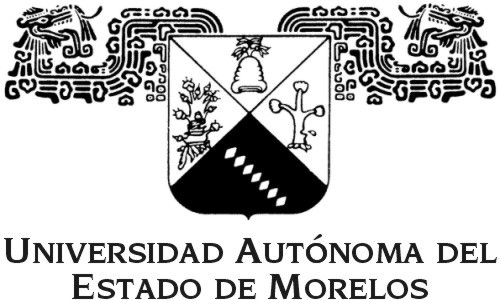 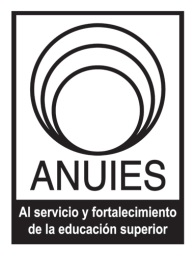 REDPrimer semestrePrimer semestrePrimer semestrePrimer semestrePrimer semestrePrimer semestreSegundo semestreSegundo semestreSegundo semestreSegundo semestreSegundo semestreSegundo semestreREDEneroFebreroMarzoAbrilMayoJunioJulioAgostoSeptiembreOctubreNoviembreDiciembreBibliotecasUTTTepeji 18-1923-24 BUAPVI Encuentro 6-7 AUChComunicación19 ITPachuca24 Valle de Bravo o UTTT25 TESCICooperación  Académica25-26 ITLAUACh 10-11UTTT VII ForoUHipócrates 10-11Extensión y Difusión Cultural26 TECMont PueblaUNACAR Teatro 11-12BUAP UPAEP23.24UADY DanzaNacional VeracruzInnovación en Educación Superior17 UPAEP13 UPAEPPendienteSeminario Regional sobre Nuevas Tendencias EducativasSeminario Regional sobre Nuevas Tendencias EducativasSeminario Regional sobre Nuevas Tendencias EducativasSeminario Regional sobre Nuevas Tendencias EducativasInvestigación y Posgrado25 UTQro26 ITLASeguridad en Cómputo29 UTTTSeguridad institucionalUAGro 3-43a semana UTQroServicio Social25 UATAUCh 26II Foro Regional AUCh 21-22XXXIII BUAPPendienteSustentabilidad Ambiental (RedSA)12 TESCI UAEMUHipócratesTutoríasIV Encuentro XVIII UAQro 27UAEMex Foro 15UAEH XIX InterredesVinculaciónUAGro 14Foro UATITSOEHINSTITUCIÓN1INSTITUTO TECNOLÓGICO SUPERIOR DE ZACAPOAXTLA (ITSZ)2INSTITUTO TECNOLÓGICO SUPERIOR DE SAN MARTÍN TEXMELUCAN (ITSSMT)3UNIVERSIDAD DEL VALLE DE PUEBLA (UVP)4TECNOLÓGICO DE ESTUDIOS SUPERIORES DE SAN FELIPE DEL PROGRESO (TESSFP)5UNIVERSIDAD TECNOLÓGICA EMILIANO ZAPATA DEL ESTADO DE MORELOS (UTEZ)6INSTITUTO TECNOLÓGICO SUPERIOR DE HUICHAPAN (ITESHU)7UNIVERSIDAD TECNOLÓGICA DE TEHUACÁN (UTTEHUACÁN)8TECNOLÓGICO DE ESTUDIOS SUPERIORES DE JILOTEPEC9INSTITUTO TECNOLÓGICO SUPERIOR DE HUAUCHINANGO 10ESCUELA JUDICIAL DEL ESTADO DE MÉXICO (EJEM)11UNIVERSIDAD POLITÉCNICA FRANCISCO I MADERO     (UPFIM)   